Publicado en Madrid el 16/01/2024 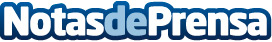 Rumanía blinda a nivel de seguridad 3 de sus aeropuertos con tecnología de video mediante IAIpsotek, empresa de Eviden y líder mundial en soluciones de análisis de vídeo basadas en IA, ha anunciado la adjudicación de tres contratos distintos para implantar tecnología punta en los aeropuertos rumanos de Cluj, Sibiu y Satu MareDatos de contacto:JenniferGPS+34 620 059 329Nota de prensa publicada en: https://www.notasdeprensa.es/rumania-blinda-a-nivel-de-seguridad-3-de-sus Categorias: Internacional Imágen y sonido Inteligencia Artificial y Robótica Viaje Movilidad y Transporte http://www.notasdeprensa.es